NEWS RELEASE　　　　　　　　国土交通省 神戸運輸監理部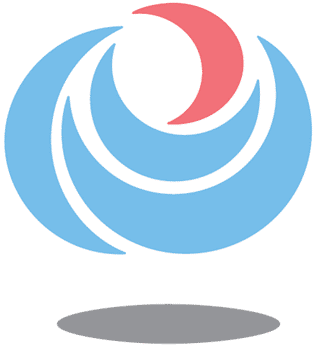 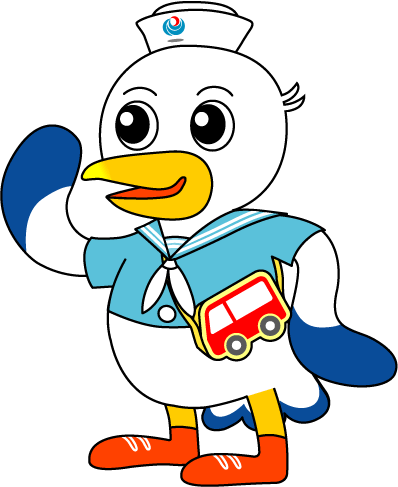 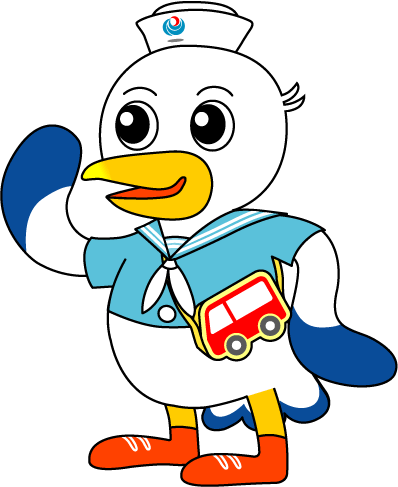 「マリンカーニバル神戸２０２４」開催！～次世代の子供達にこの素晴らしい海を繋ぐ～本イベントは、より多くのファミリー層にマリンレジャーの魅力を伝えるため、第２３回「Kobe Love Port・みなとまつり」の一環行事として開催します。「（一社）日本マリン事業協会」が主催者となり、シーバードジャパン、ミス日本協会、神戸海上保安部等多くの協力を受け実施するもので、期間中はお子様向けのお魚柄のペーパークラフト紙ヒコーキづくりやシーグラスを使ったフォトフレームづくり、レジャーボートによるミニクルージングや操縦体験（ともに先着受付順）等、ご家族でお楽しみいただける参加・体験型マリンイベントです。　神戸運輸監理部ブースにおいては、海に親しんでいただくため、「海の駅」や兵庫県内にある「海」に関する情報を展示している博物館や歴史資料館等を紹介する「兵庫海博倶楽部」等の資料を配付すると共に、・船の文化検定「ふね検」に挑戦（（一財）日本海洋レジャー安全・振興協会との共同開催）・「小型船舶操縦免許証ってか」作成(数量限定) 　を予定しております。※マリンカーニバル神戸2024特設サイト：https://boating-japan.jp/marinecarnival/　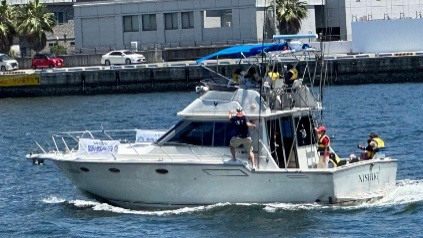 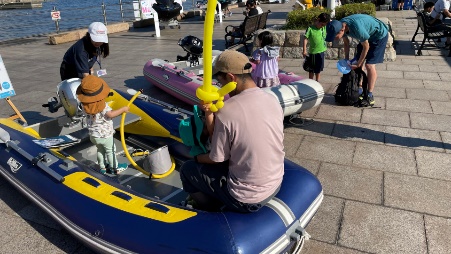 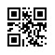 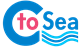 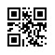 配布先問い合わせ先神戸海運記者クラブ神戸運輸監理部　海事振興部　船舶産業課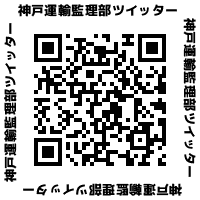 担当：長谷川、横山電話：０７８－３２１－３１４８（直通）Fax：０７８－３９２－０９１２